ALL. 2 Modello da utilizzare nei casi di rientro a scuola al termine di quarantenamento avvenuto a seguito di contatto stretto in ambiente non scolastico.DICHIARAZIONE GENITOREPER RIENTRO A SCUOLA A SEGUITO DI ASSENZA DOVUTA AL RISPETTO DEL PERIODO DI QUARANTENA PRECAUZIONALE DEI SOGGETTI CONTATTI STRETTI DI CASI DI INFEZIONE DA SARS-CoV-2Il sottoscritto Cognome…………………………..………….…Nome…………………………….Luogodi nascita …………………………………….. Data di nascita ……………….……….    genitore esercente la responsabilità genitoriale/tutore/affidatario ai sensi della L.184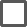 /2003 dello/a  studente/studentessa…………………………….……della	classe………..	struttura/scuola ……….………….....…………Assente dal …………….. al…………………..consapevole di tutte le conseguenze civili e penali previste in caso di dichiarazioni mendaci, dell’importanza del rispetto delle misure di prevenzione finalizzate al contenimento di COVID-19 per la tutela della salute della collettività e consapevole altresì delle sanzioni correlate alle violazioni degli obblighi imposti dalla leggeDICHIARAdi aver ottemperato a quanto previsto:-dal decreto legge n. 229 “Misure urgenti per il contenimento della diffusione dell’epidemia da COVID-19 e disposizioni in materia di sorveglianza sanitaria”, dalla circolare del Ministero della Salute num. 60136 del 30/12/2021 in relazione alla disposizioni inerenti il quarantenamento da osservare in caso di contatti stretto (ad ALTO RISCHIO)1- dall’Ordinanza del Presidente della Provincia di Trento n. 87 del 19 gennaio 2022.Luogo e data……………………	Firma………………………….11)   La quarantena dovrà essere applicata alle categorie e nelle modalità di seguito riportate:Contatti stretti (ad ALTO RISCHIO) Soggetti non vaccinati o che non abbiano completato il ciclo vaccinale primario (i.e. abbiano ricevuto una sola dose di vaccino delle due previste) o che abbiano completato il ciclo vaccinale primario da meno di 14 giorni: rimane inalterata l’attuale misura della quarantena prevista nella durata di 10 giorni dall’ultima esposizione al caso, al termine del quale periodo risulti eseguito un test molecolare o antigenico con risultato negativo; 2) Soggetti che abbiano completato il ciclo vaccinale primario da più di 120 giorni, e che abbiano tuttora in corso di validità il green pass, se asintomatici: la quarantena ha durata di 5 giorni, purché al termine di tale periodo risulti eseguito un test molecolare o antigenico con risultato negativo; 3) Soggetti asintomatici che: - abbiano ricevuto la dose booster, oppure - abbiano completato il ciclo vaccinale primario nei 120 giorni precedenti, oppure - siano guariti da infezione da SARS-CoV-2 nei 120 giorni precedenti, non si applica la quarantena ed è fatto obbligo di indossare dispositivi di protezione delle vie respiratorie di tipo FFP2 per almeno 10 giorni dall’ultima esposizione al caso. Il periodo di Auto-sorveglianza termina al giorno 5. E’ prevista l’effettuazione di un test antigenico rapido o molecolare per la rilevazione dell’antigene Sars-Cov-2 alla prima comparsa dei sintomi e, se ancora sintomatici, al quinto giorno successivo alla data dell’ultimo contatto stretto con soggetti confermati positivi al Covid 19. 